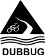 PRESENT:	A. Brighton	B. Goodman	R. Janzen	P.Jones		M.Ottaway	R.Saur			H.Simpson	D.Spears	D.Williams	W. Anderson	G.Lomas	P.MillsR.Scragg	K. Henwood	K.TaylorAPOLOGIES:	G.Smith		I.Scott		P.Jones		M.McBaronMINUTES FROM 2016 AGM: Were read. Moved: K.Taylor 	Seconded: D.Spears				MovedBUSINESS ARISING FROM AGM MINUTES:Reimbursement for insurance with Bicycle NSW re Committee members and Bike Leaders. No requests were received.Social Manager: Thank you to Kirk Taylor for his outstanding skills to organise the club’s social events 2016 Rider BehaviourThank you to all members for their rider etiquettePRESIDENT’S REPORT: Rayner Janzen tabled the Presidents report:welcomed new members (Penny, Rick, Kevin, Wendy and Graeme).thanked all members for their comradery, patience and willingness to accept a ‘mystery tour’. Another enjoyable year with minimum mishaps.thanked all ride leaders for their diligence in making sure all riders have an enjoyable ride with good coffee and cake.embracing the changes in the Sunday ride calendar that now caters for:the more reckless (mountain bikers who go bush)those that want a ‘flatter ride’Moved: M.Ottaway	Seconded: H.Simpson				MovedTREASURER’S REPORT:		Finance Report distributed and tabled.		R.Janzen thanked the treasurer for his dedication and diligence.			Moved: D.Williams	Seconded: B.Goodman			MovedBUSINESS ARISING FROM TREASURERS REPORT:Annual Fees: Motion: Annual Fees to remain at $20 per annumMoved: H.Simpson	Seconded: M.Ottaway			MovedELECTION OF OFFICE BEARERS:		President:			Rayner JANZEN		Vice President:		David SPEARS		Secretary:			Penny MILLS		Treasurer:			Herb SIMPSON		Committee Members:	Bruce GOODMAN						Alan BRIGHTON						Rick SCRAGG		Social Manager:		Kirk TAYLORGENERAL BUSINESSThank you to  the outgoing committee of 2016 and incoming office bearers 2017Motion: That financial members may have a postal vote (in writing, including email) for any Special Meeting (not the AGM).Moved: R.Janzen		Seconded: G.Lomas				MovedMotion: Rescind the motion that was approved at a Special Meeting (2016) that the club year would be July- June.Moved: R.Janzen			Seconded: B.Goodman			MovedMotion: When the next weekday ride calendar is due (July) to incorporate rides south of Urunga.Moved: R.Janzen			Seconded: G.Lomas				MovedMotion: Christmas in June – Saturday 17th June 2017 will allow members to attend and discuss changes to the weekday ride calendar for 2017/2018.Moved: K.Taylor			Seconded: P.Jones				MovedProposed Ride Tour: K. Taylor will investigate the opportunity for a club week of riding to a suitable place for August 2017. Suggestions were Noosaville and the trails that are around the area. Thank you to Bev (Brighton) for her outstanding morning tea. Greatly appreciated by all. Meeting Closed 11:30amOpening Balance$1334.12IncomeAnnual Subscriptions 31 @$20$620.00Overpay Liz & Robert$10.00Footy Tipping Overpay$2.00Club Riding Shirt sold$45.00Tour de Coffs Rego & donation$870.00Total Income$1547.00ExpenditureAGM Morning Tea$32.00Dept. Fair Trading$80.00Easter Morning Tea$40.53Miscellaneous$20.25Blind Dog  Website charge$75.00Funeral Tribute$60.00Christmas Dinner Snacks$200.00Tour de Coffs (Ride costs & Refunds)$330.00Tour de Coffs Donation (Jake Brook)$540.00Total Expenditure$1377.78Surplus$169.22Closing Balance31/12/2016$1503.34